Załącznik nr 4OPIS PRZEDMIOTU ZAMÓWIENIAZadanie pn. Dostawa materiałów wraz z elementami montażowymi do wykonania zabezpieczeń przed szkodami wyrządzanymi przez gatunki objęte ochroną,  w podziale   na 6 części, pod nazwą: Opis przedmiotu szacowania wartości zamówienia dla 1 częściZakup siatki na wykonanie zabezpieczeń przed żubrami, wilkami i rysiami  - grodzenia siatką hodowlaną o wysokości do 2,5 m.Zakres ilościowy zadania: 12 kmWarunki techniczne:wysokość siatki: 240 cm (±10 cm)odległość między drutami pionowymi: 15 cmilość drutów poziomych: 16 rozstaw drutów poziomych: 6x20, 4x15 i 6x10 cmgrubość drutu 2,5 mmtrwałość dostosowana do warunków ekstremalnych – wykonana z zastosowaniem  tak zwanego węzła nieprzesuwnego np. typu fixed knot lub tożsamego o porównywalnych lub korzystniejszych parametrach trwałości wytrzymałość drutów poziomych na rozciąganie minimum: siatka o wysokiej wytrzymałości drutów poziomych na rozciąganie, minimum 1150 N/mm2 ilość siatki na rolce: 50 lub 100 mbzabezpieczenie przed korozją: ocynk ogniowy.Gwarancja: 8 lat.W kosztach należy uwzględnić dowóz i rozładunek w miejscu wskazanym na posesji RDOŚ w Szczecinie WST w Złocieńcu.Opis przedmiotu szacowania wartości zamówienia dla 2 częściZakup słupków betonowych do montażu siatki o wysokości min. 2,5 m zbrojonych                          4 prętami o grubości min. 4,4 mmzakres ilościowy zadania: 1815 szt.warunki techniczne:wysokość: dostosowana do wysokości siatki 2,4 m (+/- 0,1 m); wysokość słupka                2,90 m (+/- 0,1 m)ilość prętów zbrojeniowych: 4 rodzaj prętów: zbrojeniowy, żebrowany lub gładkigrubość pręta: o przekroju okrągłym minimum 4,4 mm lub grubsze przekrój słupa o wymiarach podstawy i wierzchołka: kwadrat o boku minimum 10 cm lub prostokąt o krótszym boku minimum 9,5 cm i o dłuższym boku minimum 10 cm. Gwarancja: 8 lat. W kosztach należy uwzględnić dowóz i rozładunek w miejscu wskazanym na posesji RDOŚ w Szczecinie WST w Złocieńcu.Opis przedmiotu szacowania wartości zamówienia dla 3 częściZakup siatki heksagonalnej o wysokości ok. 1 m przeznaczonej do zabezpieczeń przed szkodami bobrowymi (opcjonalnie również przed szkodami rysiowymi)Zakres ilościowy zadania: 7,5 kmWarunki techniczne:Wysokość: 1,0 –1,20  mIlość siatki w rolce: 20 lub 25 lub 50 m Materiał wykonania: stalGrubość drutu: 0,65 – 1,0 mm Wymiary oczka:  25x25 mm lub 50x25 mm lub mniejszeKształt oczka: sześciokąt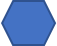 Zabezpieczenie antykorozyjne: ocynk ogniowy, bez powlekania PCVGwarancja: minimum 2 latW kosztach należy uwzględnić dowóz i rozładunek w miejscu wskazanym na posesji RDOŚ w Szczecinie WST w Złocieńcu.Opis przedmiotu szacowania wartości zamówienia dla 4 częściZakup pastuchów elektrycznych z elementami montażowymi (słupki plastikowe, z włókna szklanego i drewniane, linki, i in)Zakres ilościowy zadania: 6 zestawówElektryzator:	łącznie 6 szt. (po 1 do każdego zestawu)akumulatorowy wraz z kompletnym panelem solarnym (słonecznym) doładowującym akumulator z możliwością przyłączenia do zasilania sieciowego 12V/230 Vnapięcie szczytowe:  14 000 V - 15 000 Vmoc impulsu elektrycznego: 5J dostosowany do ogrodzenia o długości: 40 - 50 km (przy niskiej roślinności), powyżej 100 km (przy braku roślinności)montowany w obudowie (skrzynce) odpornej na czynniki atmosferyczne (np. wilgoć, wodę, zmiany temperatury) i zanieczyszczeniaw zestawie złączki, zaciski, przewody i inne niezbędne elementy montażowe umożliwiające podłączenie z akumulatorem oraz do sieci energia wyjściowa: 5 000 mJenergia zmagazynowana: 6 000 mJ lub większailość impulsów na minutę: ok. 40kontrola naładowania akumulatora.Akumulator do zasilania elektryzatora: 6 szt. (po 1 do każdego zestawu)specjalny akumulator z pojemnikiem dostosowany do elektryzatorów akumulatorowych z opcją przyłączenia do sieci napięcie 12Vpojemność elektryczna 80Ah lub większypanel słoneczny doładowujący akumulator - 6 szt. (po 1 na każdy akumulator): nie mniej niż 25 Ww zestawie złączki, zaciski, przewody i inne niezbędne elementy montażowe umożliwiające połączenie akumulatora z panelem słonecznym.Plecionka lub lina (dostosowana do budowy długich ogrodzeń):średnica 6 mm lub większadługość: 34 km (12 km do 6 zestawów podstawowych + 22 km do rozbudowy zestawu), na szpulach po 500 m wytrzymałość na zrywanie powyżej 300 kg niskooporowa poniżej 1 Ohm/mmateriał: mieszany (stal nierdzewna, miedz, nić polietylenowa, włókno węglowe lub inne materiały dające dużą wytrzymałość na zrywanie, bardzo niską oporność, dostosowane do budowy długich ogrodzeń)  osłonka z polipropylenu z filtrem UV, w kolorach widocznych dla zwierząt.Słupki z tworzywa sztucznego:ilość: 4130 szt. (1380 szt. do 6 zestawów podstawowych + 2750 szt. do rozbudowy zestawu)materiał: polipropylen lub inny materiał równoważny o właściwościach nie gorszychwysokość palika: część nadziemna o wysokości nie mniejszej niż 130 cmmocowanie do gruntu: metalowy grot (gwóźdź) pojedynczy lub podwójny, o długości 20 cm +/- 2 cm, umożliwiający łatwe i wygodne mocowanie palików w podłożu;                     u dołu palika stopka stabilizującapalik musi być dostosowany do mocowania drutu lub plecionki lub taśmy w sposób trwały, uniemożliwiający przypadkowe wysunięcierozmieszczenie oczek (uchwytów) do mocowania sznurka, drutu lub plecionki lub taśmy na całej długości palika, w różnych odstępach – co najmniej na 5 wysokościach.Słupki drewniane:ilość: 455 szt. (180 szt. do 6 zestawów podstawowych + 275 szt. do rozbudowy zestawu)z drewna iglastegowysokość 160 cm – 180 cmśrednica min. 6 cm lub grubszeimpregnowane po wysuszeniu metodą ciśnieniową środkami zabezpieczającymi przed butwieniem do kontaktu z wilgotna glebą zaostrzone jednostronnie.Dodatkowe elementy do 6 zestawów podstawowych:łączniki do plecionki lub linki – 36 szt. przewody przyłączeniowezestaw bramowy – przejście: 6 kompletówbolec uziemiający – 12 szt. tabliczki ostrzegawcze z napisem „uwaga ogrodzenie elektryczne” – 30 szt.odgromnik – 6 szt.izolatory z wkrętem do drewna z oczkiem umożliwiającym przełożenie plecionki, drutu, linki – 360 szt. Gwarancja na kompletny pastuch elektryczny (zestaw) – 5 lat.W kosztach należy uwzględnić dowóz i rozładunek w miejscu wskazanym na posesji RDOŚ w Szczecinie WST w Złocieńcu.Opis przedmiotu szacowania wartości zamówienia dla 5 częściZakup siatki elektrycznej z elementami do zasilania i montażowymiZakres ilościowy zadania: siatka: 2 km (2 komplety)elementy montażowe: do 2 kompletów (słupki montażowe i inne) Warunki techniczne:wysokość siatki: 120 – 140 cm1 komplet składa się z 2 zestawów elektryzatorów z panelem i siatkisłupek  z możliwością montażu taśmy na wysokości ok. 120 cmGwarancja – 3-5 latW kosztach należy uwzględnić dowóz i rozładunek w miejscu wskazanym na posesji RDOŚ w Szczecinie WST w ZłocieńcuOpis przedmiotu szacowania wartości zamówienia dla 6 częściZakup elementów montażowych do zawieszenia fladr - słupki plastikowe, drewniane                    i z włókna szklanego, i in.Zakres ilościowy zadania: słupki z tworzywa sztucznego lub z włókna szklanego: 1250 szt.drewniane mniejsze 160 cm: 125 szt.słupki drewniane większe 200 cm: 250 szt.izolator wkręcany: 500 szt.Warunki techniczne:Słupki z tworzywa sztucznego lub z włókna szklanego:materiał: polipropylen lub włókno szklanewysokość palika: część nadziemna o wysokości nie mniejszej niż 130 cmmocowanie do gruntu: metalowy grot (gwóźdź) pojedynczy lub podwójny, o długości 20 cm +/- 2 cm, umożliwiający łatwe i wygodne mocowanie palików w podłożu;             u dołu palika stopka stabilizującapalik musi być dostosowany do mocowania drutu lub plecionki lub taśmy w sposób trwały, uniemożliwiający przypadkowe wysunięcierozmieszczenie oczek (uchwytów) do mocowania sznurka, drutu lub plecionki lub taśmy na całej długości palika, w różnych odstępach – co najmniej na 8 wysokościach; w tym jeden z uchwytów musi umożliwić zawieszenie sznurka, drutu lub plecionki lub taśmy na wysokości około 75 cm powyżej gruntu.Słupki drewniane mniejsze:z drewna iglastegowysokość min. 160 cmśrednica min. 8 cmimpregnowane po wysuszeniu metodą ciśnieniową środkami zabezpieczającymi przed butwieniem do kontaktu z wilgotna glebą  zaostrzone jednostronnie.Słupki drewniane większe:z drewna iglastegowysokość min. 200 cmśrednica min. 8 cmimpregnowane po wysuszeniu metodą ciśnieniową środkami zabezpieczającymi przed butwieniem do kontaktu z wilgotna glebą  zaostrzone jednostronnie.Gwarancja 5 lat.W kosztach należy uwzględnić dowóz i rozładunek w miejscu wskazanym na posesji RDOŚ w Szczecinie WST w Złocieńcu1 część:Zakup siatki na wykonanie zabezpieczeń przed żubrami, wilkami i rysiami  - grodzenia siatką hodowlaną o wysokości 2,4 m (+/- 0,1 m)2 część:Zakup słupków betonowych do montażu siatki o wysokości 2,4 m (+/- 0,1 m) zbrojonych                          4 prętami o grubości min. 4,4 mm3 część:Zakup siatki heksagonalnej o wysokości ok. 1 m przeznaczonej do zabezpieczeń przed szkodami bobrowymi (opcjonalnie również przed szkodami rysiowymi)4 część:Zakup pastuchów elektrycznych z elementami montażowymi (słupki plastikowe, z włókna szklanego i drewniane, linki, i in)5 część:Zakup siatki elektrycznej z elementami do zasilania i montażowymi6 część:Zakup elementów montażowych do zawieszenia fladr - słupki plastikowe, drewniane                    i z włókna szklanego, i in. 